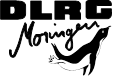 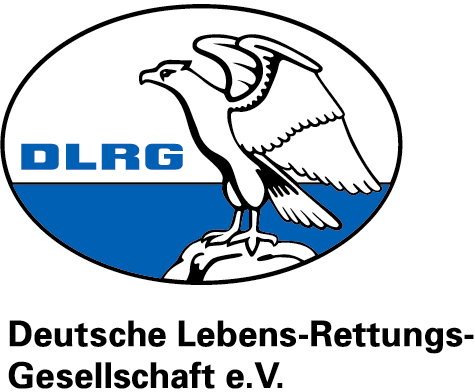 Landesverband Niedersachsen e.V.Bezirk Göttingen e.V.Ortsgruppe Moringen e.V.Anna ZeichnerE-mail: wettkampfanmeldung@moringen.dlrg.deInternet: www.Moringen.DLRG.deDatum:  04.07.2023Der Wettkampf ist sowohl Einzel- als auch Mannschaftswettkampf in Anlehnung an das Regelwerk Rettungssport der DLRG.Hier sollen auch die Jüngeren voll auf ihre Kosten kommen, da hier der Spaß im Vordergrund steht. Ihr habt ja schon oft mitbekommen, dass wir mit den Älteren auf einige Wettkämpfe fahren. Bei diesem Wettkampf seid allerdings ihr gefragt. Wir hoffen, dass wir zahlreich Teilnehmer melden können und uns so viele Urkunden sichern werden!!Termin: 	Sonntag, 03. September 2023Ort: 		Erlebnisbad Dransfeld, Zum Hohen Hagen 15, 37127 DransfeldTreffen:       	08:30 Uhr an der AmtsfreiheitRückkehr: 	ca. 16:00 Uhr an der AmtsfreiheitAltersklassen und Disziplinen:Die Wertung erfolgt in den einzelnen Altersklassen getrennt weiblich/männlich. Bitte den unteren Abschnitt beim Training abgeben oder die Daten per mail an oben genannte Emailadresse schicken.Folgende Einzel Disziplinen erklären und üben wir mit euch, die Mannschaftsdisziplinen werden wir dann ebenfalls mit euch üben_______________________________________________________________________________Hiermit melde ich meinen Sohn/ Tochter  ______________________________ Geb.datum ______________ verbindlich zum ADRA Cup 2023 an. Wenn zutreffend bitte ankreuzen:       Ich würde selber fahren und kann _____ Personen mitnehmen.       Ich würde als Helfer beim Wettkampf mithelfen (bitte Namen_______________).Meine email Adresse:___________________________Handynr.________________Name, Unterschrift:_______________________________________Anmeldeschluss ist der 14.07.2023 Wir freuen uns auf euch, Eure Trainer!!AltersklasseLauf 1 EinzelLauf 2 EinzelAK 10 	≤ Jg 2013AK 11/12   Jg 2012/2011AK 13/14  Jg 2010/2009  AK 15/16  Jg 2008/2007AK 17/18 Jg 2006/2005AK offen ≥ Jg 200450m Freistil50m Kraul50m Kraul50m Kraul50m Kraul50m Kraul50m Flossen mit Gurtretter50m Flossen mit Gurtretter75 Retten light100m Retten mit Flossen100m Lifesaver100m Lifesaver